Orteza biodrowo/kolanowo/skokow/stopowa – H-Kafo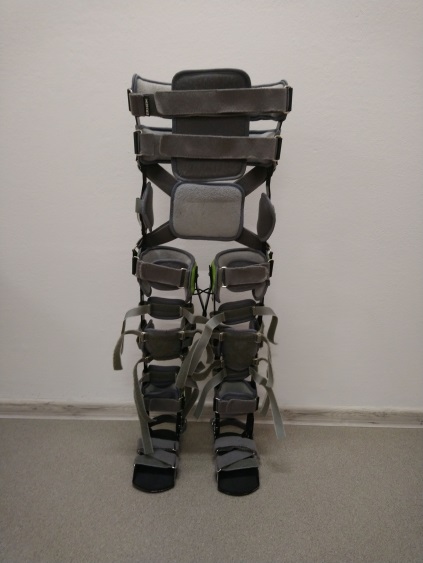 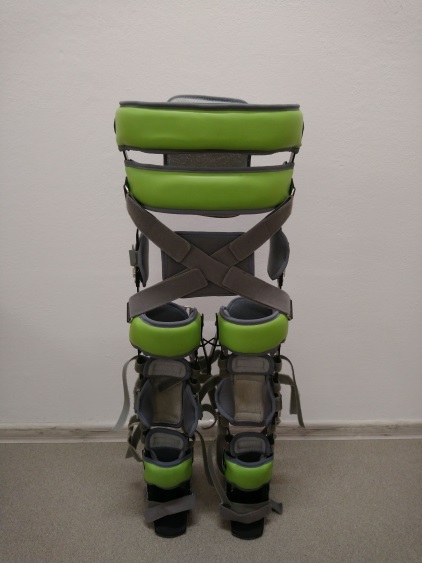 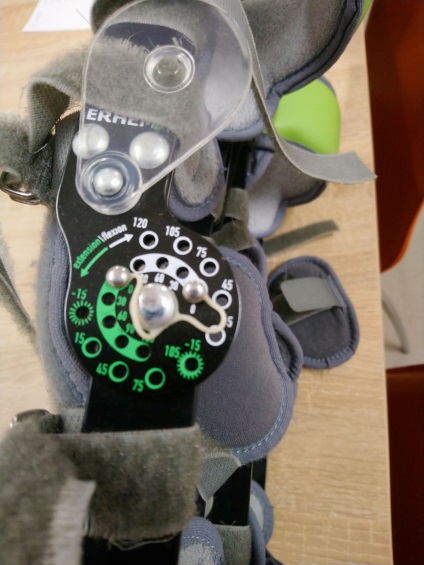 - orteza posiada ruchome zegary z regulacją co 150 umiejscowione w stawach kolanowych i biodrowych - umożliwia pionizację pacjenta, oraz można stosować w reedukacji choduPosiada możliwość regulacji na wysokość Orteza kolanowa dla dziecka 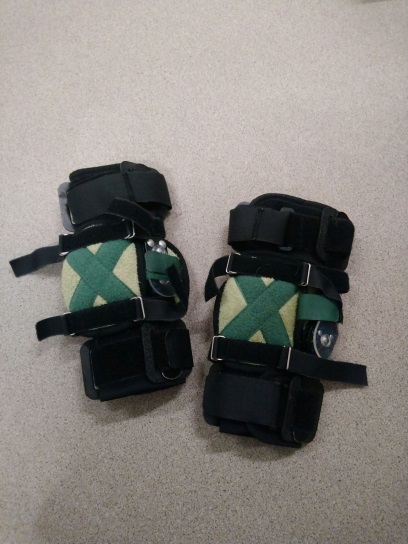 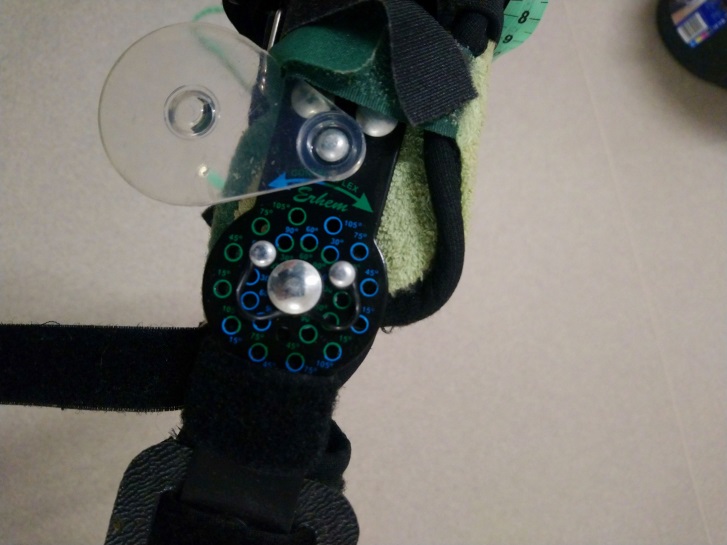 - orteza posiada zegary z regulacją co 150- długość ortezy około 25 cmOrteza Dafo  obejmująca stopę i goleń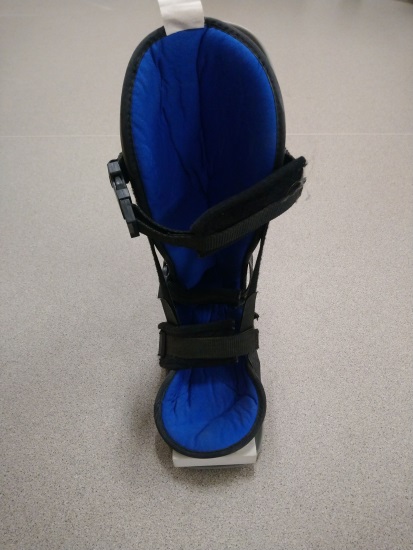 - rozmiar M - wysokość około 35 cm- długość stopy około 23 cmOrteza Dafo obejmująca stopę i goleń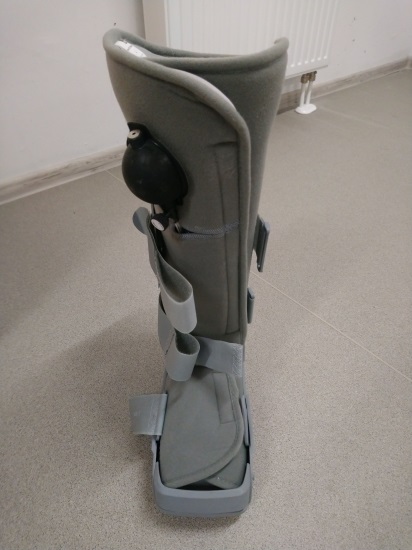 - Rozmiar L- wysokość około 44 cm- długość stopy około 30 cmOrteza Dafo obejmująca stopę i goleń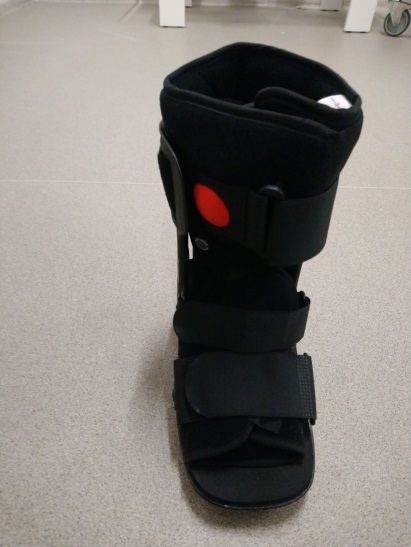 - rozmiar S- wysokość około 23 cm- długość stopy około 25 cmOrteza stawu biodrowego 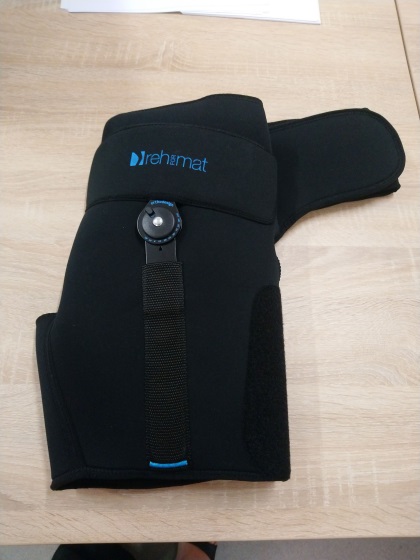 - rozmiar M- obwód 5 cm poniżej pępka 90-100 cm- posiada zegar regulacją kąta zgięcia i wyprostu co 150Orteza barku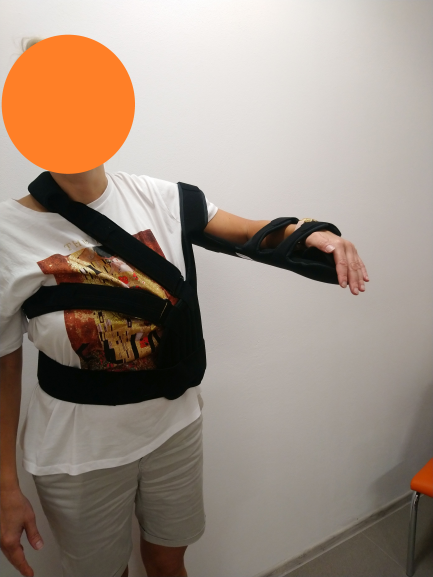 -rozmiar M- na wzrost 165-175 cm